Viktige dager: 	30.09 – Leo Emilio 3 årSeptemberMosetussene 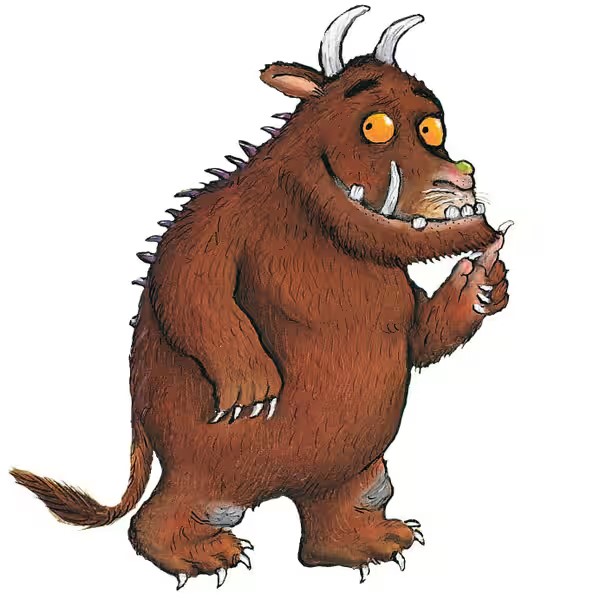 Tema: Gruffalo – Vennskap og sosialkompetanse Fagområde : Kommunikasjon, språk og tekst. 2023Merknader1Frilek/fredagskos45689Språkgrupper/temagrupperUtedagTurdag – Pass på at barnet har tilstrekkelig klær og riktig yttertøySpråkgrupper/temagrupperGuro – 24 årFrilek/fredagskos1112131415Språkgrupper/temagrupperUtedagTurdag - Pass på at barnet har tilstrekkelig klær og riktig yttertøySpråkgrupper/temagrupperFrilek/fredagskos1819202122Språkgrupper/temagrupperUtedagTurdag - Pass på at barnet har tilstrekkelig klær og riktig yttertøySpråkgrupper/temagrupperFelles brannvernfestUke 38 er brannvernsuken. 2526272829Språkgrupper/temagrupperUtedagTurdag - Pass på at barnet har tilstrekkelig klær og riktig yttertøy Språkgrupper/temagrupperFrilek/fredagskosFeire Leo Emilio – 3 år